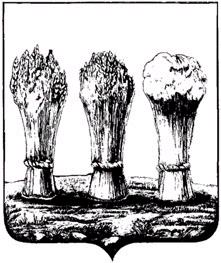 О внесении изменений в постановление администрации города Пензы от 03.10.2019 № 1915/2 «Об утверждении муниципальной программыгорода Пензы «Социальная поддержка и социальное обслуживание граждан в городе Пензе на 2020-2026 годы»  В соответствии с постановлением администрации города Пензы                      от 19.12.2013 № 1527 «Об утверждении порядка разработки, реализации и оценки эффективности муниципальных программ города Пензы» и руководствуясь ст. 33 Устава города Пензы,  Администрация города Пензы постановляет:Внести в приложение к постановлению администрации города Пензы от 03.10.2019 № 1915/2 «Об утверждении муниципальной программы города Пензы «Социальная поддержка и социальное обслуживание граждан в городе Пензе на 2020-2026 годы» (далее – Программа) следующие изменения:Пункт «Объемы бюджетных ассигнований программы» паспорта Программы изложить в следующей редакции: «»;1.2. В подразделе 10.2. «Подпрограмма 2 «Социальная поддержка граждан пожилого возраста и инвалидов, семей с детьми города Пензы» раздела 10 «Характеристика подпрограмм муниципальной программы» Программы (далее – подпрограмма 2):1.2.1. Пункт «Объем и источники финансирования подпрограммы (по годам)» паспорта подпрограммы 2 изложить в следующей редакции:«»;1.2.2. Пункт 10.2.6. «Объем финансовых ресурсов, необходимых для реализации подпрограммы 2» подпрограммы 2 изложить в следующей редакции:«10.2.6. Объем финансовых ресурсов, необходимых для реализации подпрограммы 2Общий объем финансирования составит 1 842 504,4 тыс. рублей, в том числе:- за счет бюджета города Пензы – 92 500,5 тыс. рублей;- за счет межбюджетных трансфертов из бюджета Пензенской области – 1 750 003,9 тыс. рублей.»;1.3. В подразделе 10.3. «Подпрограмма 3 «Социальная поддержка отдельных категорий граждан в жилищной сфере в городе Пензе» раздела 10 «Характеристика подпрограмм муниципальной программы» Программы                       (далее – подпрограмма 3): 1.3.1. Пункт «Объем и источники финансирования подпрограммы (по годам)» паспорта подпрограммы 3 изложить в следующей редакции:«»;1.3.2. Пункт 10.3.6. «Объем финансовых ресурсов, необходимых для реализации подпрограммы 3» подпрограммы 3 изложить в следующей редакции:«10.3.6. Объем финансовых ресурсов, необходимых для реализации подпрограммы 3Общий объем финансирования подпрограммы – 327 939,22970 тыс. рублей, в том числе: - за счет средств бюджета города Пензы – 105 960,0 тыс. рублей;- за счёт средств межбюджетных трансфертов из федерального бюджета – 61 365,10060 тыс. рублей;- за счет средств межбюджетных трансфертов из бюджета Пензенской области – 160 614,12910 тыс. рублей.»;1.4. Приложение № 2 «Перечень мероприятий муниципальной программы города Пензы «Социальная поддержка и социальное обслуживание граждан в городе Пензе на 2020-2026 годы» к Программе изложить в новой редакции согласно приложению № 1 к настоящему постановлению;1.5. Приложение № 4 «Ресурсное обеспечение реализации муниципальной программы города Пензы «Социальная поддержка и социальное обслуживание граждан в городе Пензе на 2020-2026 годы» за счет всех источников финансирования» к Программе изложить в новой редакции согласно приложению № 2 к настоящему постановлению;1.6. Приложение № 15 «План реализации муниципальной программы города Пензы «Социальная поддержка и социальное обслуживание граждан в городе Пензе на 2020-2026 годы» на 2020 год» к Программе изложить в новой редакции согласно приложению № 3 к настоящему постановлению.2. Настоящее постановление действует в части, не противоречащей решению Пензенской городской Думы о бюджете города Пензы на очередной финансовый год и плановый период.3. Информационно-аналитическому отделу администрации города Пензы опубликовать настоящее постановление в муниципальной газете «Пенза» и разместить на официальном сайте администрации города Пензы в информационно-коммуникационной сети Интернет.4. Контроль за исполнением настоящего постановления возложить на заместителя главы администрации города по социальной политике и развитию местного самоуправления, начальника Социального управления города Пензы. Объемы бюджетных ассигнований программыОбщий объём финансирования муниципальнойОбщий объём финансирования муниципальнойОбщий объём финансирования муниципальнойОбщий объём финансирования муниципальнойОбщий объём финансирования муниципальнойОбщий объём финансирования муниципальнойОбщий объём финансирования муниципальнойОбщий объём финансирования муниципальнойОбщий объём финансирования муниципальнойОбщий объём финансирования муниципальнойОбщий объём финансирования муниципальнойОбщий объём финансирования муниципальнойОбъемы бюджетных ассигнований программыпрограммыпрограммы15 980 799,6297015 980 799,6297015 980 799,6297015 980 799,6297015 980 799,62970тыс. рублей, в том числе:тыс. рублей, в том числе:тыс. рублей, в том числе:тыс. рублей, в том числе:тыс. рублей, в том числе:Объемы бюджетных ассигнований программы2020 год –2020 год –2020 год –2 442 642,507692 442 642,507692 442 642,507692 442 642,507692 442 642,507692 442 642,50769тыс. рублей;тыс. рублей;тыс. рублей;Объемы бюджетных ассигнований программы2021 год –2021 год –2021 год –2 613 450,022622 613 450,022622 613 450,022622 613 450,022622 613 450,022622 613 450,02262тыс. рублей;тыс. рублей;тыс. рублей;Объемы бюджетных ассигнований программы2022 год –2022 год –2022 год –2 668 729,299392 668 729,299392 668 729,299392 668 729,299392 668 729,299392 668 729,29939тыс. рублей;тыс. рублей;тыс. рублей;Объемы бюджетных ассигнований программы2023 год –2023 год –2023 год –2 063 994,452 063 994,452 063 994,45тыс. рублей;тыс. рублей;тыс. рублей;тыс. рублей;тыс. рублей;тыс. рублей;Объемы бюджетных ассигнований программы2024 год –2024 год –2024 год –2 063 994,452 063 994,452 063 994,45тыс. рублей;тыс. рублей;тыс. рублей;тыс. рублей;тыс. рублей;тыс. рублей;Объемы бюджетных ассигнований программы2025 год –2025 год –2025 год –2 063 994,452 063 994,452 063 994,45тыс. рублей;тыс. рублей;тыс. рублей;тыс. рублей;тыс. рублей;тыс. рублей;Объемы бюджетных ассигнований программы2026 год –2026 год –2026 год –2 063 994,452 063 994,452 063 994,45тыс. рублей;тыс. рублей;тыс. рублей;тыс. рублей;тыс. рублей;тыс. рублей;Объемы бюджетных ассигнований программы- за счёт средств бюджета города Пензы –              - за счёт средств бюджета города Пензы –              - за счёт средств бюджета города Пензы –              - за счёт средств бюджета города Пензы –              - за счёт средств бюджета города Пензы –              - за счёт средств бюджета города Пензы –              - за счёт средств бюджета города Пензы –              - за счёт средств бюджета города Пензы –              - за счёт средств бюджета города Пензы –              - за счёт средств бюджета города Пензы –              - за счёт средств бюджета города Пензы –              - за счёт средств бюджета города Пензы –              Объемы бюджетных ассигнований программы789 395,4тыс. рублей, в том числе:тыс. рублей, в том числе:тыс. рублей, в том числе:тыс. рублей, в том числе:тыс. рублей, в том числе:тыс. рублей, в том числе:тыс. рублей, в том числе:тыс. рублей, в том числе:тыс. рублей, в том числе:тыс. рублей, в том числе:тыс. рублей, в том числе:Объемы бюджетных ассигнований программы2020 год –2020 год –2020 год –113 742,0113 742,0тыс. рублей;тыс. рублей;тыс. рублей;тыс. рублей;тыс. рублей;тыс. рублей;тыс. рублей;Объемы бюджетных ассигнований программы2021 год –2021 год –2021 год –112 178,2112 178,2тыс. рублей;тыс. рублей;тыс. рублей;тыс. рублей;тыс. рублей;тыс. рублей;тыс. рублей;Объемы бюджетных ассигнований программы2022 год –2022 год –2022 год –113 468,0113 468,0тыс. рублей;тыс. рублей;тыс. рублей;тыс. рублей;тыс. рублей;тыс. рублей;тыс. рублей;Объемы бюджетных ассигнований программы2023 год –2023 год –2023 год –112 501,8112 501,8тыс. рублей;тыс. рублей;тыс. рублей;тыс. рублей;тыс. рублей;тыс. рублей;тыс. рублей;Объемы бюджетных ассигнований программы2024 год –2024 год –2024 год –112 501,8112 501,8тыс. рублей;тыс. рублей;тыс. рублей;тыс. рублей;тыс. рублей;тыс. рублей;тыс. рублей;Объемы бюджетных ассигнований программы2025 год –2025 год –2025 год –112 501,8112 501,8тыс. рублей;тыс. рублей;тыс. рублей;тыс. рублей;тыс. рублей;тыс. рублей;тыс. рублей;Объемы бюджетных ассигнований программы2026 год –2026 год –2026 год –112 501,8112 501,8тыс. рублей;тыс. рублей;тыс. рублей;тыс. рублей;тыс. рублей;тыс. рублей;тыс. рублей;Объемы бюджетных ассигнований программы- за счет средств межбюджетных трансфертов из- за счет средств межбюджетных трансфертов из- за счет средств межбюджетных трансфертов из- за счет средств межбюджетных трансфертов из- за счет средств межбюджетных трансфертов из- за счет средств межбюджетных трансфертов из- за счет средств межбюджетных трансфертов из- за счет средств межбюджетных трансфертов из- за счет средств межбюджетных трансфертов из- за счет средств межбюджетных трансфертов из- за счет средств межбюджетных трансфертов из- за счет средств межбюджетных трансфертов изОбъемы бюджетных ассигнований программыфедерального бюджетафедерального бюджетафедерального бюджетафедерального бюджета5 379 170,800605 379 170,800605 379 170,800605 379 170,800605 379 170,800605 379 170,80060тыс. руб., тыс. руб., Объемы бюджетных ассигнований программыв том числе:в том числе:в том числе:в том числе:в том числе:в том числе:в том числе:в том числе:в том числе:в том числе:в том числе:в том числе:Объемы бюджетных ассигнований программы2020 год –2020 год –2020 год –976 546,17542976 546,17542976 546,17542976 546,17542976 546,17542тыс. рублей;тыс. рублей;тыс. рублей;тыс. рублей;Объемы бюджетных ассигнований программы2021 год –2021 год –2021 год –1 132 956,744921 132 956,744921 132 956,744921 132 956,744921 132 956,744921 132 956,74492тыс. рублей;тыс. рублей;тыс. рублей;Объемы бюджетных ассигнований программы2022 год –2022 год –2022 год –1 243 486,280261 243 486,280261 243 486,280261 243 486,280261 243 486,280261 243 486,28026тыс. рублей;тыс. рублей;тыс. рублей;Объемы бюджетных ассигнований программы2023 год –2023 год –2023 год –506 545,4506 545,4тыс. рублей;тыс. рублей;тыс. рублей;тыс. рублей;тыс. рублей;тыс. рублей;тыс. рублей;Объемы бюджетных ассигнований программы2024 год –2024 год –2024 год –506 545,4506 545,4тыс. рублей;тыс. рублей;тыс. рублей;тыс. рублей;тыс. рублей;тыс. рублей;тыс. рублей;Объемы бюджетных ассигнований программы2025 год –2025 год –2025 год –506 545,4506 545,4тыс. рублей;тыс. рублей;тыс. рублей;тыс. рублей;тыс. рублей;тыс. рублей;тыс. рублей;Объемы бюджетных ассигнований программы2026 год –2026 год –2026 год –506 545,4506 545,4тыс. рублей;тыс. рублей;тыс. рублей;тыс. рублей;тыс. рублей;тыс. рублей;тыс. рублей;Объемы бюджетных ассигнований программы- за счет средств межбюджетных трансфертов из- за счет средств межбюджетных трансфертов из- за счет средств межбюджетных трансфертов из- за счет средств межбюджетных трансфертов из- за счет средств межбюджетных трансфертов из- за счет средств межбюджетных трансфертов из- за счет средств межбюджетных трансфертов из- за счет средств межбюджетных трансфертов из- за счет средств межбюджетных трансфертов из- за счет средств межбюджетных трансфертов из- за счет средств межбюджетных трансфертов из- за счет средств межбюджетных трансфертов изОбъемы бюджетных ассигнований программыбюджета Пензенской области –бюджета Пензенской области –бюджета Пензенской области –бюджета Пензенской области –бюджета Пензенской области –бюджета Пензенской области –бюджета Пензенской области –бюджета Пензенской области –бюджета Пензенской области –9 812 233,429109 812 233,42910тыс. Объемы бюджетных ассигнований программыруб.,в том числе:руб.,в том числе:руб.,в том числе:руб.,в том числе:руб.,в том числе:руб.,в том числе:руб.,в том числе:руб.,в том числе:руб.,в том числе:руб.,в том числе:руб.,в том числе:руб.,в том числе:Объемы бюджетных ассигнований программы2020 год –2020 год –2020 год –1 352 354,332271 352 354,332271 352 354,332271 352 354,332271 352 354,332271 352 354,33227тыс. рублей;тыс. рублей;тыс. рублей;Объемы бюджетных ассигнований программы2021 год –2021 год –2021 год –1 368 315,077701 368 315,077701 368 315,077701 368 315,077701 368 315,077701 368 315,07770тыс. рублей;тыс. рублей;тыс. рублей;Объемы бюджетных ассигнований программы2022 год –2022 год –2022 год –1 311 775,019131 311 775,019131 311 775,019131 311 775,019131 311 775,019131 311 775,01913тыс. рублей;тыс. рублей;тыс. рублей;Объемы бюджетных ассигнований программы2023 год –2023 год –2023 год –1 444 947,251 444 947,251 444 947,25тыс. рублей;тыс. рублей;тыс. рублей;тыс. рублей;тыс. рублей;тыс. рублей;Объемы бюджетных ассигнований программы2024 год –2024 год –2024 год –1 444 947,251 444 947,251 444 947,25тыс. рублей;тыс. рублей;тыс. рублей;тыс. рублей;тыс. рублей;тыс. рублей;Объемы бюджетных ассигнований программы2025 год –2025 год –2025 год –1 444 947,251 444 947,251 444 947,25тыс. рублей;тыс. рублей;тыс. рублей;тыс. рублей;тыс. рублей;тыс. рублей;Объемы бюджетных ассигнований программы2026 год –2026 год –2026 год –1 444 947,251 444 947,251 444 947,25тыс. рублей.тыс. рублей.тыс. рублей.тыс. рублей.тыс. рублей.тыс. рублей.Объем и источники финансирования подпрограммы (по годам)Общий объём финансирования муниципальнойОбщий объём финансирования муниципальнойОбщий объём финансирования муниципальнойОбщий объём финансирования муниципальнойОбщий объём финансирования муниципальнойОбщий объём финансирования муниципальнойОбщий объём финансирования муниципальнойОбщий объём финансирования муниципальнойОбщий объём финансирования муниципальнойОбъем и источники финансирования подпрограммы (по годам)программыпрограммы1 842 504,41 842 504,4тыс. рублей, в том числе:тыс. рублей, в том числе:тыс. рублей, в том числе:тыс. рублей, в том числе:тыс. рублей, в том числе:Объем и источники финансирования подпрограммы (по годам)2020 год –2020 год –2020 год –247 567,3247 567,3247 567,3тыс. рублей;тыс. рублей;тыс. рублей;Объем и источники финансирования подпрограммы (по годам)2021 год –2021 год –2021 год –263 077,7263 077,7263 077,7тыс. рублей;тыс. рублей;тыс. рублей;Объем и источники финансирования подпрограммы (по годам)2022 год –2022 год –2022 год –276 796,6276 796,6276 796,6тыс. рублей;тыс. рублей;тыс. рублей;Объем и источники финансирования подпрограммы (по годам)2023 год –2023 год –2023 год –263 765,7263 765,7263 765,7тыс. рублей;тыс. рублей;тыс. рублей;Объем и источники финансирования подпрограммы (по годам)2024 год –2024 год –2024 год –263 765,7263 765,7263 765,7тыс. рублей;тыс. рублей;тыс. рублей;Объем и источники финансирования подпрограммы (по годам)2025 год –2025 год –2025 год –263 765,7263 765,7263 765,7тыс. рублей;тыс. рублей;тыс. рублей;Объем и источники финансирования подпрограммы (по годам)2026 год –2026 год –2026 год –263 765,7263 765,7263 765,7тыс. рублей;тыс. рублей;тыс. рублей;Объем и источники финансирования подпрограммы (по годам)- за счёт средств бюджета города Пензы –              - за счёт средств бюджета города Пензы –              - за счёт средств бюджета города Пензы –              - за счёт средств бюджета города Пензы –              - за счёт средств бюджета города Пензы –              - за счёт средств бюджета города Пензы –              - за счёт средств бюджета города Пензы –              - за счёт средств бюджета города Пензы –              - за счёт средств бюджета города Пензы –              Объем и источники финансирования подпрограммы (по годам)92 500,5тыс. рублей, в том числе:тыс. рублей, в том числе:тыс. рублей, в том числе:тыс. рублей, в том числе:тыс. рублей, в том числе:тыс. рублей, в том числе:тыс. рублей, в том числе:тыс. рублей, в том числе:Объем и источники финансирования подпрограммы (по годам)2020 год –2020 год –2020 год –10 389,910 389,9тыс. рублей;тыс. рублей;тыс. рублей;тыс. рублей;Объем и источники финансирования подпрограммы (по годам)2021 год –2021 год –2021 год –10 240,810 240,8тыс. рублей;тыс. рублей;тыс. рублей;тыс. рублей;Объем и источники финансирования подпрограммы (по годам)2022 год –2022 год –2022 год –10 246,610 246,6тыс. рублей;тыс. рублей;тыс. рублей;тыс. рублей;Объем и источники финансирования подпрограммы (по годам)2023 год –2023 год –2023 год –15 405,815 405,8тыс. рублей;тыс. рублей;тыс. рублей;тыс. рублей;Объем и источники финансирования подпрограммы (по годам)2024 год –2024 год –2024 год –15 405,815 405,8тыс. рублей;тыс. рублей;тыс. рублей;тыс. рублей;Объем и источники финансирования подпрограммы (по годам)2025 год –2025 год –2025 год –15 405,815 405,8тыс. рублей;тыс. рублей;тыс. рублей;тыс. рублей;Объем и источники финансирования подпрограммы (по годам)2026 год –2026 год –2026 год –15 405,815 405,8тыс. рублей;тыс. рублей;тыс. рублей;тыс. рублей;Объем и источники финансирования подпрограммы (по годам)- за счет средств межбюджетных трансфертов из- за счет средств межбюджетных трансфертов из- за счет средств межбюджетных трансфертов из- за счет средств межбюджетных трансфертов из- за счет средств межбюджетных трансфертов из- за счет средств межбюджетных трансфертов из- за счет средств межбюджетных трансфертов из- за счет средств межбюджетных трансфертов из- за счет средств межбюджетных трансфертов изОбъем и источники финансирования подпрограммы (по годам)бюджета Пензенской области –бюджета Пензенской области –бюджета Пензенской области –бюджета Пензенской области –бюджета Пензенской области –бюджета Пензенской области –бюджета Пензенской области –1 750 003,9тыс. руб.,Объем и источники финансирования подпрограммы (по годам)в том числе:в том числе:в том числе:в том числе:в том числе:в том числе:в том числе:в том числе:в том числе:Объем и источники финансирования подпрограммы (по годам)2020 год –2020 год –2020 год –237 177,4237 177,4237 177,4тыс. рублей;тыс. рублей;тыс. рублей;Объем и источники финансирования подпрограммы (по годам)2021 год –2021 год –2021 год –252 836,9252 836,9252 836,9тыс. рублей;тыс. рублей;тыс. рублей;Объем и источники финансирования подпрограммы (по годам)2022 год –2022 год –2022 год –266 550,0266 550,0266 550,0тыс. рублей;тыс. рублей;тыс. рублей;Объем и источники финансирования подпрограммы (по годам)2023 год –2023 год –2023 год –248 359,9248 359,9248 359,9тыс. рублей;тыс. рублей;тыс. рублей;Объем и источники финансирования подпрограммы (по годам)2024 год –2024 год –2024 год –248 359,9248 359,9248 359,9тыс. рублей;тыс. рублей;тыс. рублей;Объем и источники финансирования подпрограммы (по годам)2025 год –2025 год –2025 год –248 359,9248 359,9248 359,9тыс. рублей;тыс. рублей;тыс. рублей;Объем и источники финансирования подпрограммы (по годам)2026 год –2026 год –2026 год –248 359,9248 359,9248 359,9тыс. рублей.тыс. рублей.тыс. рублей.Объем и источники финансирования подпрограммы (по годам)Общий объём финансирования муниципальнойОбщий объём финансирования муниципальнойОбщий объём финансирования муниципальнойОбщий объём финансирования муниципальнойОбщий объём финансирования муниципальнойОбщий объём финансирования муниципальнойОбщий объём финансирования муниципальнойОбщий объём финансирования муниципальнойОбщий объём финансирования муниципальнойОбщий объём финансирования муниципальнойОбъем и источники финансирования подпрограммы (по годам)программыпрограммы327 939,22970327 939,22970327 939,22970тыс. рублей, в том числе:тыс. рублей, в том числе:тыс. рублей, в том числе:тыс. рублей, в том числе:тыс. рублей, в том числе:Объем и источники финансирования подпрограммы (по годам)2020 год –2020 год –2020 год –94 045,7076994 045,7076994 045,70769тыс. рублей;тыс. рублей;тыс. рублей;тыс. рублей;Объем и источники финансирования подпрограммы (по годам)2021 год –2021 год –2021 год –87 319,9226287 319,9226287 319,92262тыс. рублей;тыс. рублей;тыс. рублей;тыс. рублей;Объем и источники финансирования подпрограммы (по годам)2022 год –2022 год –2022 год –86 573,5993986 573,5993986 573,59939тыс. рублей;тыс. рублей;тыс. рублей;тыс. рублей;Объем и источники финансирования подпрограммы (по годам)2023 год –2023 год –2023 год –15 000,0тыс. рублей;тыс. рублей;тыс. рублей;тыс. рублей;тыс. рублей;тыс. рублей;Объем и источники финансирования подпрограммы (по годам)2024 год –2024 год –2024 год –15 000,0тыс. рублей;тыс. рублей;тыс. рублей;тыс. рублей;тыс. рублей;тыс. рублей;Объем и источники финансирования подпрограммы (по годам)2025 год –2025 год –2025 год –15 000,0тыс. рублей;тыс. рублей;тыс. рублей;тыс. рублей;тыс. рублей;тыс. рублей;Объем и источники финансирования подпрограммы (по годам)2026 год –2026 год –2026 год –15 000,0тыс. рублей;тыс. рублей;тыс. рублей;тыс. рублей;тыс. рублей;тыс. рублей;Объем и источники финансирования подпрограммы (по годам)- за счёт средств бюджета города Пензы –              - за счёт средств бюджета города Пензы –              - за счёт средств бюджета города Пензы –              - за счёт средств бюджета города Пензы –              - за счёт средств бюджета города Пензы –              - за счёт средств бюджета города Пензы –              - за счёт средств бюджета города Пензы –              - за счёт средств бюджета города Пензы –              - за счёт средств бюджета города Пензы –              - за счёт средств бюджета города Пензы –              Объем и источники финансирования подпрограммы (по годам)105 960,0тыс. рублей, в том числе:тыс. рублей, в том числе:тыс. рублей, в том числе:тыс. рублей, в том числе:тыс. рублей, в том числе:тыс. рублей, в том числе:тыс. рублей, в том числе:тыс. рублей, в том числе:тыс. рублей, в том числе:Объем и источники финансирования подпрограммы (по годам)2020 год –2020 год –2020 год –15 320,0тыс. рублей;тыс. рублей;тыс. рублей;тыс. рублей;тыс. рублей;тыс. рублей;Объем и источники финансирования подпрограммы (по годам)2021 год –2021 год –2021 год –15 320,0тыс. рублей;тыс. рублей;тыс. рублей;тыс. рублей;тыс. рублей;тыс. рублей;Объем и источники финансирования подпрограммы (по годам)2022 год –2022 год –2022 год –15 320,0тыс. рублей;тыс. рублей;тыс. рублей;тыс. рублей;тыс. рублей;тыс. рублей;Объем и источники финансирования подпрограммы (по годам)2023 год –2023 год –2023 год –15 000,0тыс. рублей;тыс. рублей;тыс. рублей;тыс. рублей;тыс. рублей;тыс. рублей;Объем и источники финансирования подпрограммы (по годам)2024 год –2024 год –2024 год –15 000,0тыс. рублей;тыс. рублей;тыс. рублей;тыс. рублей;тыс. рублей;тыс. рублей;Объем и источники финансирования подпрограммы (по годам)2025 год –2025 год –2025 год –15 000,0тыс. рублей;тыс. рублей;тыс. рублей;тыс. рублей;тыс. рублей;тыс. рублей;Объем и источники финансирования подпрограммы (по годам)2026 год –2026 год –2026 год –15 000,0тыс. рублей;тыс. рублей;тыс. рублей;тыс. рублей;тыс. рублей;тыс. рублей;Объем и источники финансирования подпрограммы (по годам)- за счет средств межбюджетных трансфертов из- за счет средств межбюджетных трансфертов из- за счет средств межбюджетных трансфертов из- за счет средств межбюджетных трансфертов из- за счет средств межбюджетных трансфертов из- за счет средств межбюджетных трансфертов из- за счет средств межбюджетных трансфертов из- за счет средств межбюджетных трансфертов из- за счет средств межбюджетных трансфертов из- за счет средств межбюджетных трансфертов изОбъем и источники финансирования подпрограммы (по годам)федерального бюджетафедерального бюджетафедерального бюджетафедерального бюджета61 365,1006061 365,1006061 365,1006061 365,10060тыс. руб., тыс. руб., Объем и источники финансирования подпрограммы (по годам)в том числе:в том числе:в том числе:в том числе:в том числе:в том числе:в том числе:в том числе:в том числе:в том числе:Объем и источники финансирования подпрограммы (по годам)2020 год –2020 год –2020 год –22 998,9754222 998,9754222 998,97542тыс. рублей;тыс. рублей;тыс. рублей;тыс. рублей;Объем и источники финансирования подпрограммы (по годам)2021 год –2021 год –2021 год –19 412,0449219 412,0449219 412,04492тыс. рублей;тыс. рублей;тыс. рублей;тыс. рублей;Объем и источники финансирования подпрограммы (по годам)2022 год –2022 год –2022 год –18 954,0802618 954,0802618 954,08026тыс. рублей;тыс. рублей;тыс. рублей;тыс. рублей;Объем и источники финансирования подпрограммы (по годам)- за счет средств межбюджетных трансфертов из- за счет средств межбюджетных трансфертов из- за счет средств межбюджетных трансфертов из- за счет средств межбюджетных трансфертов из- за счет средств межбюджетных трансфертов из- за счет средств межбюджетных трансфертов из- за счет средств межбюджетных трансфертов из- за счет средств межбюджетных трансфертов из- за счет средств межбюджетных трансфертов из- за счет средств межбюджетных трансфертов изОбъем и источники финансирования подпрограммы (по годам)бюджета Пензенской области –бюджета Пензенской области –бюджета Пензенской области –бюджета Пензенской области –бюджета Пензенской области –бюджета Пензенской области –бюджета Пензенской области –160 614,12910160 614,12910тыс. Объем и источники финансирования подпрограммы (по годам)руб., в том числе:руб., в том числе:руб., в том числе:руб., в том числе:руб., в том числе:руб., в том числе:руб., в том числе:руб., в том числе:руб., в том числе:руб., в том числе:Объем и источники финансирования подпрограммы (по годам)2020 год –2020 год –2020 год –55 726,7322755 726,7322755 726,73227тыс. рублей;тыс. рублей;тыс. рублей;тыс. рублей;Объем и источники финансирования подпрограммы (по годам)2021 год –2021 год –2021 год –52 587,8777052 587,8777052 587,87770тыс. рублей;тыс. рублей;тыс. рублей;тыс. рублей;Объем и источники финансирования подпрограммы (по годам)2022 год –2022 год –2022 год –52 299,5191352 299,5191352 299,51913тыс. рублей.тыс. рублей.тыс. рублей.тыс. рублей.Глава администрации городаА.В. Лузгин 